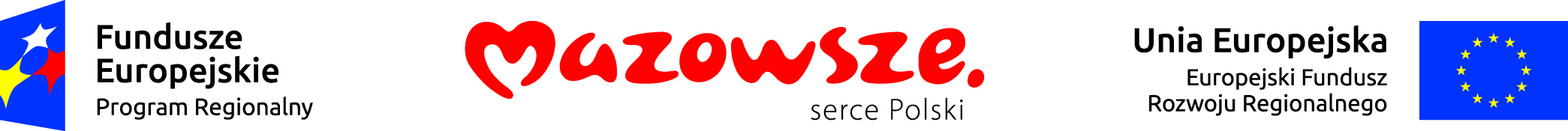 BEZPŁATNE SZKOLENIA DLA MIESZKAŃCÓW Z ZAKRESU ROZPOZNAWANIA ALARMÓW I ZAGROŻEŃ WE WRZEŚNIU 2017 R.W ramach projektu pn. „Budowa zintegrowanego systemu ostrzegania i alarmowania ludności przed zjawiskami katastrofalnymi i zagrożeniami dla Powiatu Otwockiego”, we wrześniu br. zostaną przeprowadzone szkolenia dla mieszkańców Powiatu Otwockiego na temat postępowania w przypadku wystąpienia zagrożeń, w tym prezentujące rodzaje alarmów i komunikatów ostrzegawczych oraz rodzaje zdarzeń stanowiących zagrożenie, a także zasady prowadzenia działań prewencyjnych.Planowany harmonogram szkoleń we wrześniu:Ze względu, iż zgodnie z projektem, szkolenia planowane są w każdej gminie powiatu otwockiego, mogą ulec jeszcze zmiany ww.  harmonogramie. Dlatego też na bieżąco będą zamieszczane informacje na stronie www.powiat-otwocki.pl oraz na stronach Gmin. Czas trwania szkolenia to ok. 2 godziny. W trakcie szkoleń zapewniony będzie serwis kawowy oraz materiały informacyjne. Chcesz  zwiększyć swój poziom wiedzy na temat bezpieczeństwa przed zagrożeniami - przyjdź na szkolenie. Serdecznie zapraszamy.Szkolenie realizowane w ramach projektu:Tytuł projektu: „Budowa zintegrowanego systemu ostrzegania i alarmowania ludności przed zjawiskami katastrofalnymi i zagrożeniami dla Powiatu Otwockiego”Beneficjent: Powiat OtwockiPartnerzy Projektu: Gminy: Celestynów, Józefów, Karczew, Kołbiel, Osieck, Otwock, Sobienie-Jeziory, Wiązowna.Całkowita wartość projektu:   811 991,61 zł (wartość wynikająca z aneksu)Kwota dofinansowania:  587 464,48  zł (wartość wynikająca z aneksu)Działanie: 5.1 Dostosowanie do zmian klimatuMonika WiechetekKoordynator ProjektuWydział AdministracyjnyLp.DataGodz.MiejscowośćMiejsce1.01.09.201718:00GadkaOchotnicza Straż Pożarna2.01.09.201719:00Otwock WielkiOchotnicza Straż Pożarna3.07.09.201718:00RegutOchotnicza Straż Pożarna4.07.09.201718:00DziecinówOchotnicza Straż Pożarna5.08.09.201718:00WiązownaGminny Ośrodek Kultury6.08.09.201718:00Śniadków DolnyOchotnicza Straż Pożarna7.14.09.201718:00CelestynówHala Sportowa8.15.09.201718:00DąbrówkaOchotnicza Straż Pożarna9.16.09.201709:00SufczynOchotnicza Straż Pożarna 10.19.09.201718:00Sobienie – JezioryŚwietlica Wiejska (dawny GOK)11.20.09.201719:00NatolinOchotnicza Straż Pożarna12.21.09.201719:00OsieckOchotnicza Straż Pożarna13.22.09.201718:00RudnikOchotnicza Straż Pożarna14.22.09.201719:00PogorzelOchotnicza Straż Pożarna15.25.09.201719:00GórkiOchotnicza Straż Pożarna16.26.09.201719:00Stary ZambrzykówOchotnicza Straż Pożarna17.28.09.201718:00PodbielOchotnicza Straż  Pożarna18.29.09.201718:00ZabieżkiOchotnicza Straż Pożarna19.30.09.201709:00LubiceOchotnicza Straż Pożarna